ROTINA DO TRABALHO PEDAGÓGICO PARA SER REALIZADA EM DOMICILIO (BI-A) - Profª Mirele> Data: 07/09 a 11/09 de 2020 E.M.E.I. “ Emily de Oliveira Silva”SEGUNDA-FEIRATERÇA-FEIRAQUARTA-FEIRAQUINTA-FEIRASEXTA-FEIRA***BERÇÁRIO I-AFeriado - 7 de SetembroComemoração da Independência do Brasil***BERÇÁRIO I-A*Vídeo: Dicas da fonoComo estimular a linguagem do bebê.You tube: o link será postado no grupo.*Atividade prática: Estimular a fala do bebê repetindo o seu nome pausadamente, repetindo palavras, nome de brinquedos e objetos que estiverem vendo.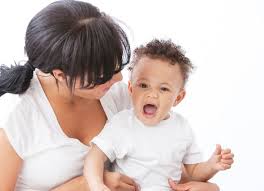 *** BERÇÁRIO I-A*Vídeo: Estimulação sensorial – falando sobre os pés. You tube: o link será postado no grupo.*Atividade prática:Após assistir ao vídeo, hora de exercitar. Vamos estimular os pés dos bebês com bacia e grãos. Colocar feijão (ou outro tipo de grão como arroz ou milho) na bacia e deixar o bebê esfregar os pezinhos, percebendo e sentindo a textura.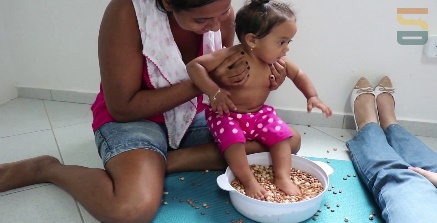 *** BERÇÁRIO I-A	*Vídeo: Sentidos: o paladar do bebê You tube: o link será postado no grupo.*Atividade prática: Hora de deixar o bebê deliciar e experimentar sabores diversos. Oferecer frutas, picadas, para que ele segure, coloque na boca e experimente diversos sabores.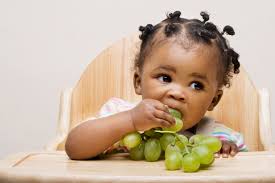 *** BERÇÁRIO I-A*Vídeo: Banho é bom/ Zis* You tube: o link será postado no grupo.*Atividade prática: Hoje é dia de brincar com  água e relaxar. Se tiver calor, pode utilizar a bacia e deixar o bebê brincar,colocar brinquedos na água, repetir os nomes das partes do corpo, estimulando bastante.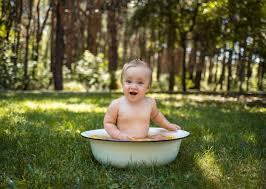 